Przetarg pisemny nieograniczony ofertowy nr SP_05/11      Zakład Wodociągów i Kanalizacji sp. z o.o. ogłasza przetarg ofertowy pisemny nieograniczony na sprzedaż używanego terminala wagowego z funkcja ważenia kół, model DFWKR.      Wielofunkcyjny terminal wagowy w wersji typu Rack jest wyposażony w cztery gniazda do podłączenia platform, wewnętrzny ładowalny akumulator, ładowarkę akumulatora                    i neseser do przenoszenia. Posiada złącze portu szeregowego RS232C oraz opcjonalnie drukarkę termiczną. Szeroki wachlarz zastosowań i możliwość dowolnego zaprogramowania oraz mnogość akcesoriów i interfejsów, czyni ten terminal odpowiedni do zastosowania                       w złożonych aplikacjach przemysłowych. Terminal używany kilka razy, upłynął okres ważności legalizacji.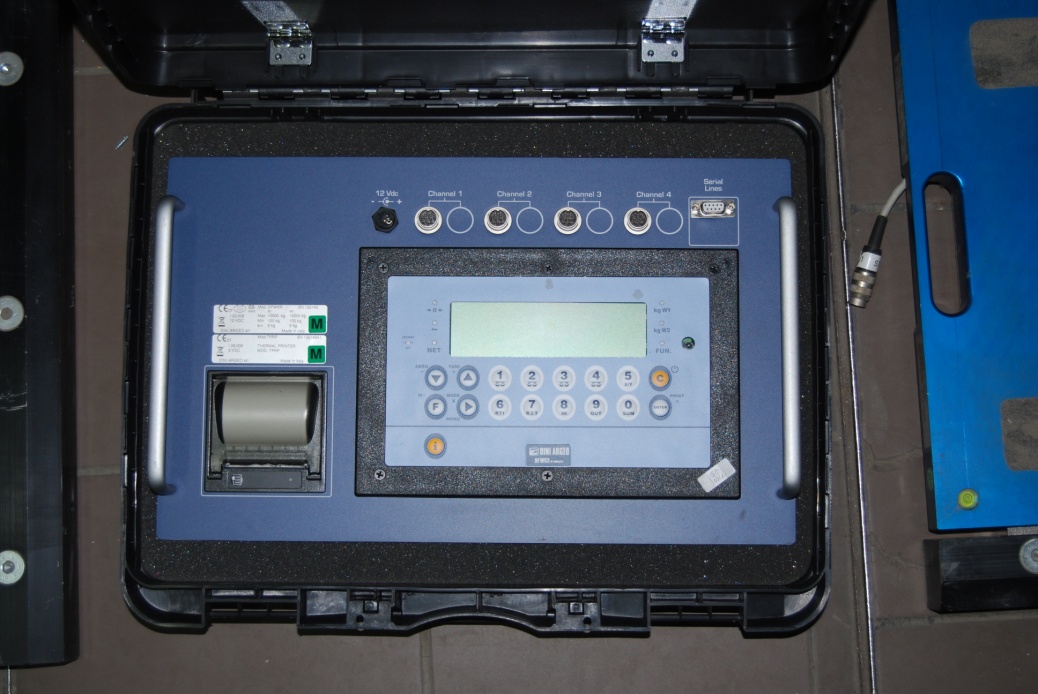 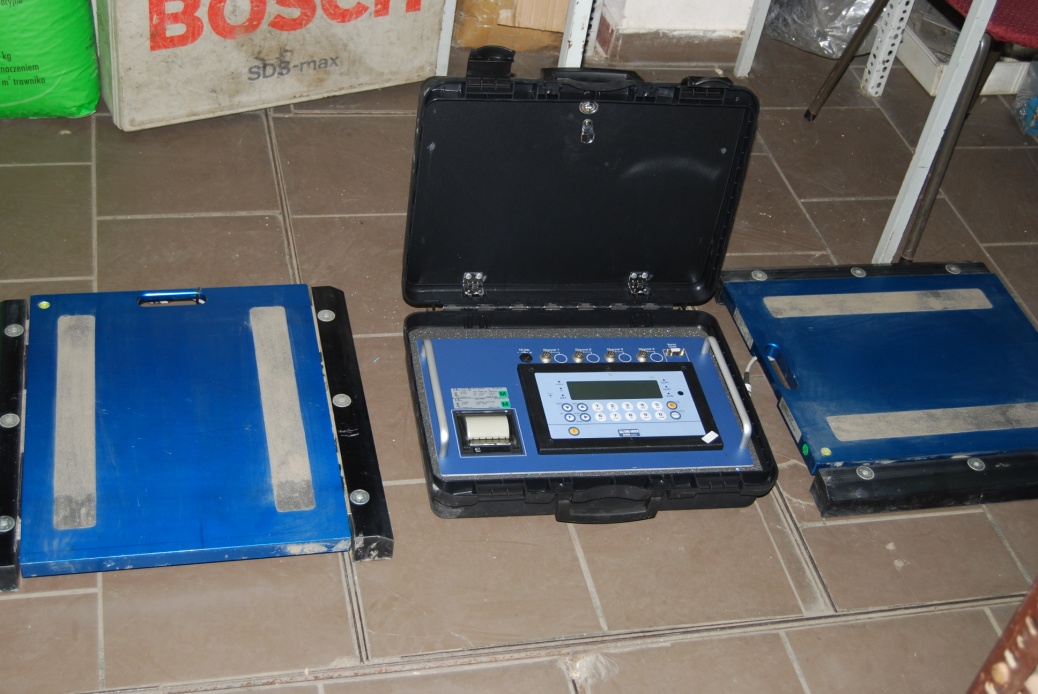 1. Nazwa i siedziba:Zakład Wodociągów i Kanalizacji Sp. z o.o.47-400 Racibórz, ul. 1-go Maja 82. Forma i miejsce składania ofert: Ofertę należy złożyć w zamkniętej kopercie. Koperta powinna być zaadresowana na adres Sprzedającego z oznakowaniem „Oferta kupna używanego terminala wagowego – nie otwierać do  05.05.2011. do godziny 8:20” Każda koperta powinna być opatrzona nazwą i dokładnym adresem oferenta. Ofertę należy przygotować na odpowiednim formularzu do odbioru w Biurze Obsługi Klienta (BOK) ZWiK Sp. z o.o  - parter lub dostępna na stronie www.zwikraciborz.pl.Ofertę wraz z kserokopią dowodu osobistego (a w przypadku, gdy Ofertę składa Firma – KRS) należy złożyć z sekretariacie ZWiK Sp. z o.o.(budynek główny – pierwsze piętro)3. Termin składania ofert:Ofertę należy złożyć do dnia 05.05.2011 r. do godziny 8:104. Otwarcie kopert:Otwarcie kopert odbędzie się w dniu 05.05.2011 r. o godzinie 8:20 w Sali Narad przy Sekretariacie. Obecność oferentów składających oferty nie jest obowiązkowa. 5. Oględziny środka trwałego:Zaleca się, aby przed złożeniem oferty zapoznać się ze stanem wizualnym                            terminala wagowego. Oględzin można dokonać w dniach roboczych (od poniedziałku do piątku) w godzinach 7:00 – 13:00  w Zakładzie Wodociągów i Kanalizacji Sp. z o.o., ul. 1-go Maja 8, 47-400 Racibórz. Termin oględzin należy uzgodnić z działem zaopatrzenia                           i administracji – kontakt 032 415 24 17. 6. Sprzedawany środek trwały:7. Wybór ofert i podpisanie umowyZWiK Sp. z o.o. wybierze ofertę tego Oferenta, którego cena będzie równa lub wyższa od ceny wywoławczej. Wynik przetargu uznaje się za ważny po akceptacji Zarządu.Umowa sprzedaży/kupna zostanie podpisana z Oferentem, który zaoferuje najkorzystniejszą cenę. Jeżeli Oferenci zaproponują taką sama cenę, wówczas ZWiK Sp. z o.o. ma prawo wybrać ofertę, która wpłynęła wcześniej do sekretariatu lub kontynuować w formie licytacji między tymi Oferentami. O terminie i warunkach licytacji Sprzedający powiadomi Oferentów pisemnie lub telefonicznie.Oferent odbierze przedmiot zamówienia po podpisaniu umowy kupna/sprzedaży oraz dokonaniu wpłaty na konto Sprzedającego lub w kasie Spółki ceny oferty. Konto do wpłaty:Bank BGŻ Oddział w Raciborzu 59 2030 0045 1110 0000 0175 8720.      Racibórz, dn. 15.04.2011.                                             K. Kubek – Prezes Zarządu                                                                                             C. Zając - ProkurentLp.NazwaCena wywoławcza  nettovatCena wywoławcza brutto1.Używany terminal wagowy w funkcją ważenia kół model DFWKR9.000,00 zł.2.070,00 zł.11.070,00,00 zł.